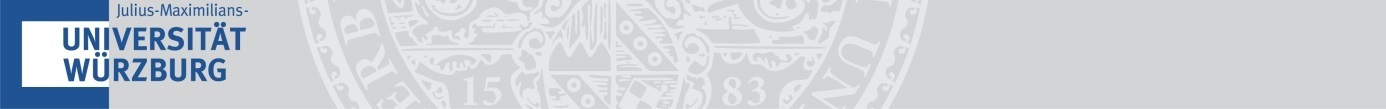 AP-Name:AP-Verant-wortlicher: Aufgaben: Teilschritte: Randbe-dingungen/Voraus-setzungen: Hinweise/ Anmer-kungen: Risiken: Ergebnis: Geschätzter Aufwand: XX PTTermine Beginn: 4Q15Geschätzter Aufwand: XX PTTermine Ende: TT.MM.JJJJ